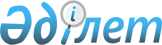 Қарағанды облыстық Мәслихатының 2006 жылғы 13 желтоқсандағы ХХІV сессиясының "2007 жылға арналған облыстық бюджет туралы" N 364 шешіміне өзгерістер мен толықтырулар енгізу туралыҚарағанды облыстық мәслихатының XXVI сессиясының 2007 жылғы 29 наурыздағы N 403 шешімі. Қарағанды облысының әділет Департаментінде 2007 жылғы 5 сәуірде N 1828 тіркелді



    Қазақстан Республикасының 2004 жылғы 24 сәуірдегі 
 Бюджет кодексіне 
, Қазақстан Республикасының 2001 жылғы 23 қаңтардағы "Қазақстан Республикасындағы жергілікті мемлекеттік басқару туралы" 
 Заңына 
 сәйкес, облыстық Мәслихат ШЕШТІ:




    1. Қарағанды облыстық Мәслихатының 2006 жылғы 13 желтоқсандағы ХХІV сессиясының "2007 жылға арналған облыстық бюджет туралы" N 364 
 шешіміне 
 (нормативтік - құқықтық актілердің мемлекеттік тіркеу Тізіміне - N 1822 болып тіркелген), "Орталық Қазақстан" газетінің 2006 жылғы 16 желтоқсандағы N 239-240 (20167) санында, 2006 жылғы 19 желтоқсандағы N 241 (20168) санында, "Индустриальная Караганда" газетінің 2006 жылғы 19 желтоқсандағы N 151 (20390) санында жарияланған, Қарағанды облыстық Мәслихатының 2006 жылғы 28 желтоқсандағы ХХV сессиясының "Қарағанды облыстық Мәслихатының 2006 жылғы 13 желтоқсандағы ХХІV сессиясының "2007 жылға арналған облыстық бюджет туралы" N 364 шешіміне" өзгерістер мен толықтырулар енгізу туралы" N 395 
 шешімімен 
 өзгерістер мен толықтырулар енгізілген (нормативтік-құқықтық актілердің мемлекеттік тіркеу тізіміне - N 1826 болып тіркелген), "Орталық Қазақстан" газетінің 2007 жылғы 6 қаңтардағы N 2-3 (20178) санында, "Индустриальная Караганда" газетінің 2007 жылғы 6 қаңтардағы N 2 (20397) санында жарияланған, келесі өзгерістер мен толықтырулар енгізілсін:

    1) 1 тармақтағы:

    1) тармақшада:

    "58855478" сандары "59768278" сандарына ауыстырылсын;

    "18241061" сандары "18776573" сандарына ауыстырылсын;

    "40345258" сандары "40722546" сандарына ауыстырылсын;

    2) тармақшада:

    "58887946" сандары "60745015" сандарына ауыстырылсын;

    3) тармақшада:

    "32468" сандары "976737" сандарына ауыстырылсын;

    4) тармақшада:

    "457921" сандары "800481" сандарына ауыстырылсын;

    "1308454" сандары "1651014" сандарына ауыстырылсын;

    5) тармақшада:

    "175000" сандары "195000" сандарына ауыстырылсын;

    6), 7) тармақшалар келесі редакцияда мазмұндалсын:

    "6) бюджеттің дефициті - алу 321 204 мың теңге;

    7) бюджет дефицитін қаржыландыру - 321 204 мың теңге.";

    2) 2-2 тармақпен келесі мазмұнда толықтырылсын:

    "2-2. 2007 жылға арналған облыстық бюджет кірістерінің құрамында 
 Қазақстан Республикасында тұрғын үй құрылысын дамытудың 2005 - 2007 жылдарға арналған Мемлекеттік бағдарламасына 
 сәйкес нөлдік сыйақы (мүдде) ставкасы бойынша тұрғын үй салуға облыстық маңызы бар аудандар мен қалалар бюджетіне берілген, бюджеттік кредиттерді өтеуге 1 605 860 мың теңге қарастырылғаны ескерілсін.".

    3) 3 тармақтың 1 тармақшасында "Балқаш" деген сөз алынып тасталсын;

    4) 3-1 тармақпен келесі мазмұнда толықтырылсын:

    "3-1. Облыстық бюджетке, Балқаш қаласының бюджетіне жеке табыс салығы бойынша кірісті бөлу нормативі келесі мөлшерде белгіленсін:

    2007 жылдың 1 тоқсанына - 100 пайыз;

    2007 жылдың 1 сәуірінен бастап - 80 пайыз.";

    5) 9-13 тармақтағы:

    "457921" сандары "800481" сандарына ауыстырылсын;

    6) 12-1 тармақтағы:

    "322405" сандары "352305" сандарына ауыстырылсын;

    7) 12-3 тармақтағы:

    "436107" сандары "532425" сандарына ауыстырылсын;

    8) 12-4 тармақтағы:

    "20000" сандары "61600" сандарына ауыстырылсын;

    9) 12-5 тармақтағы:

    "2104832" сандары "2348872" сандарына ауыстырылсын;

    10) көрсетілген шешімнің 1 қосымшасы осы шешімнің 1 қосымшасына сәйкес жаңа редакцияда мазмұндалсын.




    2. Осы шешім 2007 жылдың 1 қаңтарынан бастап қолданысқа енеді.


    Сессия төрағасы                     А. Бейсенов



    Облыстық Мәслихаттың хатшысы        Қ. Медиев





Қарағанды облыстық Мәслихатының



2007 жылғы 29 наурыздағы



XXVI сессиясының N 403 шешіміне



1 қосымша

Қарағанды облыстық Мәслихатының



2006 жылғы 13 желтоқсандағы



XXIV сессиясының N 364 шешіміне



1 қосымша


2007 жылға арналған облыстық бюджет


					© 2012. Қазақстан Республикасы Әділет министрлігінің «Қазақстан Республикасының Заңнама және құқықтық ақпарат институты» ШЖҚ РМК
				
Санаты

Санаты

Санаты

Санаты

Сома (мың теңге)

Сыныбы

Сыныбы

Сыныбы

Сома (мың теңге)

Iшкi сыныбы

Iшкi сыныбы

Сома (мың теңге)

Атауы

Сома (мың теңге)

1

2

3

4

5


I. Кірістер



59768278



1



Салықтық түсімдер



18776573


01

Табыс салығы

561362

2

Жеке табыс салығы

561362

03

Әлеуметтiк салық

15894190

1

Әлеуметтiк салық

15894190

05

Тауарларға, жұмыстарға және қызметтер көрсетуге салынатын iшкi салықтар

2321021

3

Табиғи және басқа ресурстарды пайдаланғаны үшiн түсетiн түсiмдер

2321021


2



Салықтық емес түсiмдер



269159


01

Мемлекет меншігінен түсетін түсімдер

23287

5

Мемлекет меншігіндегі мүлікті жалға беруден түсетін кірістер

5436

7

Мемлекеттік бюджеттен берілген кредиттер бойынша сыйақылар (мүдделер)

17851

04

Мемлекеттік бюджеттен қаржыландырылатын, сондай-ақ Қазақстан Республикасы Ұлттық Банкінің бюджетінен (шығыстар сметасынан) ұсталатын және қаржыландырылатын мемлекеттік мекемелер салатын айыппұлдар, өсімпұлдар, санкциялар, өндіріп алулар

245422

1

Мемлекеттік бюджеттен қаржыландырылатын, сондай-ақ Қазақстан Республикасы Ұлттық Банкінің бюджетінен (шығыстар сметасынан) ұсталатын және қаржыландырылатын мемлекеттік мекемелер салатын айыппұлдар, өсімпұлдар, санкциялар, өндіріп алулар

245422

06

Басқа да салықтық емес түсiмдер

450

1

Басқа да салықтық емес түсiмдер

450


4



Трансферттердің түсімдері



40722546


01

Төмен тұрған мемлекеттiк басқару органдарынан алынатын трансферттер

12584412

2

Аудандық (қалалық) бюджеттерден трансферттер

12584412

02

Мемлекеттiк басқарудың жоғары тұрған органдарынан түсетiн трансферттер

28138134

1

Республикалық бюджеттен түсетiн трансферттер

28138134

Функционалдық топ

Функционалдық топ

Функционалдық топ

Функционалдық топ

Функционалдық топ

Сома (мың теңге)

Кіші функция

Кіші функция

Кіші функция

Кіші функция

Сома (мың теңге)

Бюджеттік бағдарламалардың әкiмшiсi

Бюджеттік бағдарламалардың әкiмшiсi

Бюджеттік бағдарламалардың әкiмшiсi

Сома (мың теңге)

Бағдарлама

Бағдарлама

Сома (мың теңге)

Атауы

Сома (мың теңге)

1

2

3

4

5

6


II. Шығындар



60745015



01



Жалпы сипаттағы мемлекеттiк қызметтер 



830920


1

Мемлекеттiк басқарудың жалпы функцияларын орындайтын өкiлдi, атқарушы және басқа органдар

472739

110

Облыс мәслихатының аппараты

37013

001

Облыс мәслихатының қызметін қамтамасыз ету

37013

120

Облыс әкімінің аппараты

435726

001

Облыс әкімінің қызметін қамтамасыз ету

371126

002

Ақпараттық жүйелер құру

64600

2

Қаржылық қызмет

238632

257

Облыстың қаржы департаменті (басқармасы)

238632

001

Қаржы департаментінің (басқармасының) қызметін қамтамасыз ету

101454

003

Біржолғы талондарды беруді ұйымдастыру және біржолғы талондарды өткізуден түсетін сомаларды толық жиналуын қамтамасыз ету

49724

009

Коммуналдық меншікті жекешелендіруді ұйымдастыру

4716

010

Коммуналдық меншікке түскен мүлікті есепке алу, сақтау, бағалау және сату

11738

113

Жергілікті бюджеттерден алынатын трансферттер 

71000

5

Жоспарлау және статистикалық қызмет

119549

258

Облыстың экономика және бюджеттік жоспарлау департаменті (басқармасы)

119549

001

Экономика және бюджеттік жоспарлау департаментінің (басқармасының) қызметін қамтамасыз ету

119549


02



Қорғаныс



141431


1

Әскери мұқтаждар

15486

250

Облыстың жұмылдыру дайындығы, азаматтық қорғаныс және авариялармен табиғи апаттардың алдын алуды және жоюды ұйымдастыру департаменті (басқармасы)

15486

003

Жалпыға бірдей әскери міндетті атқару шеңберіндегі іс-шаралар

15486

2

Төтенше жағдайлар жөнiндегi жұмыстарды ұйымдастыру

125945

250

Облыстың жұмылдыру дайындығы,  азаматтық қорғаныс, авариялар мен дүлей апаттардың алдын алуды және жоюды ұйымдастыру департаменті (басқармасы)

125945

001

Жұмылдыру дайындығы, азаматтық қорғаныс және авариялар мен дөлей апаттардың алдын алуды және жоюды ұйымдастыру департаментінің (басқармасының) қызметін қамтамасыз ету

28817

005

Облыстық ауқымдағы жұмылдыру дайындығы және жұмылдыру

41096

006

Облыстық ауқымдағы төтенше жағдайлардың алдын алу және оларды жою

56032


03



Қоғамдық тәртіп, қауіпсіздік, құқық, сот, қылмыстық-атқару қызметі



4306619


1

Құқық қорғау қызметi

4306619

252

Облыстық бюджеттен қаржыландырылатын атқарушы ішкі істер органы

4301619

001

Облыстық бюджеттен қаржыландырылатын атқарушы ішкі істер органы қызметін қамтамасыз ету

4140808

002

Облыс аумағында қоғамдық тәртiптi қорғау және қоғамдық қауiпсiздiктi қамтамасыз ету

159764

003

Қоғамдық тәртіпті қорғауға қатысатын азаматтарды көтермелеу 

1047

271

Облыстың құрылыс департаменті (басқармасы)

5000

003

Ішкі істер органдарының объектілерін дамыту

5000


04



Бiлiм беру



8492851


2

Жалпы бастауыш, жалпы негізгі, жалпы орта бiлiм беру

3060655

260

Облыстың дене шынықтыру және спорт басқармасы (бөлімі)

1041443

006

Балалар мен жеткіншектерге спорт бойынша қосымша білім беру

887399

007

Мамандандырылған бiлiм беру ұйымдарында спорттағы дарынды балаларға жалпы бiлiм беру

154044

261

Облыстың білім беру департаменті (басқармасы)

2019212

003

Арнайы оқыту бағдарламалары бойынша жалпы білім беру

691374

005

Білім берудің мемлекеттік облыстық ұйымдары үшін оқулықтар мен оқу-әдістемелік кешендерді сатып алу және жеткізу

14093

006

Мамандандырылған білім беру ұйымдарында дарынды балаларға жалпы білім беру

469452

007

Облыстық ауқымда мектеп олимпиадаларын және мектептен тыс іс-шараларды өткізу

10913

013

Аудандардың (облыстық маңызы бар қалалардың) бюджеттеріне жалпы орта білім беретін мемлекеттік мекемелердегі физика, химия, биология кабинеттерін оқу жабдығымен жарақтандыру

181890

017

Жалпы орта білім берудің мемлекеттік мекемелерінің үлгі штаттарын ұстауды қамтамасыз етуге аудандар (облыстық маңызы бар қалалар) бюджеттеріне ағымдағы нысаналы трансферттер

444618

019

Жалпы орта білім берудің мемлекеттік мекемелерін Интернет желісіне қосуға және олардың трафигін төлеуге аудандар (облыстық маңызы бар қалалар) бюджеттеріне ағымдағы нысаналы трансферттер

27274

020

Жалпы орта білім берудің мемлекеттік мекемелеріне кітапханалық қорларын жаңарту үшін оқулық пен оқу-әдістемелік кешенін сатып алуға және жеткізуге  аудандар (облыстық маңызы бар қалалар) бюджеттеріне ағымдағы нысаналы трансферттер

65676

021

Жалпы орта білім берудің мемлекеттік мекемелері үшін лингафондық және мультимедиялық кабинеттер жасауға аудандар (облыстық маңызы бар қалалар) бюджеттеріне ағымдағы нысаналы трансферттер

94332

022

Аудандық (облыстық маңызы бар қалалардың) бюджеттерге тамақтануды, тұруды және балаларды тестілеу пунктілеріне жеткізуді ұйымдастыруға берілетін ағымдағы нысаналы трансферттер

5322

023

Аудандардың (облыстық маңызы бар қалалардың) бюджеттерiне мемлекеттік орта білім беру ұйымдарының кітапхана қорларын жаңарту үшін мемлекеттік тілді зерделеу жөніндегі оқу, анықтама және электронды әдебиет сатып алуға және жеткізуге берілетін ағымдағы нысаналы трансферттер

14268

3

Бастауыш кәсiптік бiлiм беру

1281031

261

Облыстың білім беру департаменті (басқармасы)

1281031

008

Бастауыш кәсіптік білім беру

1281031

4

Орта кәсіби бiлiм беру

1379677

253

Облыстың денсаулық сақтау департаменті (басқармасы)

97869

002

Орта кәсiптiк бiлiмдi мамандар даярлау

97869

261

Облыстың білім беру департаменті (басқармасы)

1281808

009

Орта кәсіби білімді мамандар даярлау

1281808

5

Қосымша кәсіби білім беру

175322

252

Облыстық бюджеттен қаржыландырылатын атқарушы ішкі істер органы

37105

007

Ішкі істер органдарының кадрларының біліктілігін арттыру және оларды қайта даярлау

37105

253

Облыстың денсаулық сақтау департаменті (басқармасы)

48221

003

Кадрларының біліктілігін арттыру және оларды қайта даярлау

48221

261

Облыстың білім беру департаменті (басқармасы)

89996

010

Кадрлардың біліктілігін арттыру және оларды қайта даярлау

89996

9

Бiлiм беру саласындағы өзге де қызметтер

2596166

261

Облыстың білім беру департаменті (басқармасы)

1355815

001

Білім беру департаментінің (басқармасының) қызметін қамтамасыз ету

49957

011

Балалар мен жеткіншектердің психикалық денсаулығын зерттеу және халыққа психологиялық-медициналық-педагогикалық консультациялық көмек көрсету

22227

012

Дамуында проблемалары бар балалар мен жеткiншектердi оңалту және әлеуметтік бейімдеу 

20831

014

Аудандық (облыстық маңызы бар қалалар) бюджеттерге электрондық үкімет шеңберінде адами капиталды дамытуға  берілетін нысаналы даму трансферттері

177818

018

Жаңадан іске қосылатын білім беру объектілерін ұстауға аудандар (облыстық маңызы бар қалалар) бюджеттеріне берілетін ағымдағы нысаналы трансферттер

337612

113

Жергілікті бюджеттерден алынатын трансферттер

739147

116

Электрондық үкімет шеңберінде адами капиталды дамыту

8223

271

Облыстың құрылыс департаменті (басқармасы)

1240351

005

Білім беру объектілерін дамыту

1240351


05



Денсаулық сақтау



21375993


1

Кең бейiндi ауруханалар

7889141

253

Облыстың денсаулық сақтау департаменті (басқармасы)

7889141

004

Бастапқы медициналық-санитарлық көмек және денсаулық сақтау ұйымдары мамандарының жолдамасы бойынша стационарлық медициналық көмек көрсету

7889141

2

Халықтың денсаулығын қорғау

1513385

253

Облыстың денсаулық сақтау департаменті (басқармасы)

604340

005

Жергiлiктi денсаулық сақтау ұйымдары үшiн қан, оның құрамдас бөлiктерi мен препараттарын өндiру

379953

006

Ана мен баланы қорғау

205865

007

Салауатты өмір салтын насихаттау

17804

017

Шолғыншы эпидемиологиялық қадағалау жүргізу үшін тест-жүйелерін сатып алу

718

269

Облыстың мемлекеттік санитарлық-эпидемиологиялық қадағалау департаменті (басқармасы)

909045

001

Мемлекеттік санитарлық-эпидемиологиялық қадағалау департаментінің (басқармасының) қызметін қамтамасыз ету

412582

002

Халықтың санитарлық-эпидемиологиялық салауаттылығы

370370

003

Індетке қарсы күрес

683

007

Халыққа иммундық алдын алуды жүргізу үшін дәрiлiк заттарды, вакциналарды және басқа иммунобиологиялық препараттарды орталықтандырылған сатып алу

125410

3

Мамандандырылған медициналық көмек

4420364

253

Облыстың денсаулық сақтау департаменті (басқармасы)

4420364

009

Әлеуметтік-елеулi және айналадағылар үшiн қауiп төндiретiн аурулармен ауыратын адамдарға медициналық көмек көрсету

3793385

019

Туберкулез ауруларын туберкулез ауруларына қарсы препараттарымен қамтамасыз ету

135582

020

Диабет ауруларын диабетке қарсы препараттарымен қамтамасыз ету

255067

021

Онкологиялық ауруларды химия препараттарымен қамтамасыз ету

181552

022

Бүйрек жетімсіз ауруларды дәрі-дәрмек құралдарымен, диализаторлармен, шығыс материалдарымен және бүйрегі алмастырылған ауруларды дәрі-дәрмек құралдарымен қамтамасыз ету

54778

4

Емханалар

5484628

253

Облыстың денсаулық сақтау департаменті (басқармасы)

5484628

010

Халыққа бастапқы медициналық-санитарлық көмек көрсету

4847604

014

Халықтың жекелеген санаттарын амбулаториялық деңгейде дәрілік заттармен және мамандандырылған балалар және емдік тамақ өнімдерімен қамтамасыз ету 

637024

5

Медициналық көмектiң басқа түрлерi

1107393

253

Облыстың денсаулық сақтау департаменті (басқармасы)

1107393

011

Жедел және шұғыл көмек көрсету

1044913

012

Төтенше жағдайларда халыққа медициналық көмек көрсету 

62480

9

Денсаулық сақтау саласындағы өзге де қызметтер

961082

253

Облыстың денсаулық сақтау департаменті (басқармасы)

110994

001

Денсаулық сақтау департаментінің (басқармасының) қызметін қамтамасыз ету

81379

013

Патологоанатомиялық союды жүргізу

8619

016

Азаматтарды елді мекеннің шегінен тыс емделуге тегін және жеңілдетілген жол жүрумен қамтамасыз ету

5507

018

Ақпараттық талдау орталықтарының қызметін қамтамасыз ету

15489

271

Облыстың құрылыс департаменті (басқармасы)

850088

007

Денсаулық сақтау объектілерін дамыту

850088


06



Әлеуметтiк көмек және әлеуметтiк қамсыздандыру



1723619


1

Әлеуметтiк қамсыздандыру

1355968

256

Облыстың жұмыспен қамтылу мен әлеуметтік бағдарламаларды үйлестіру департаменті (басқармасы)

646935

002

Жалпы үлгідегі мүгедектер мен қарттарды әлеуметтік қамтамасыз ету

646935

261

Облыстың білім беру департаменті (басқармасы)

667691

015

Жетiм балаларды, ата-анасының қамқорлығынсыз қалған балаларды әлеуметтік қамсыздандыру

667691

271

Облыстың құрылыс департаменті (басқармасы)

41342

008

Әлеуметтік қамтамасыз ету объектілерін дамыту

41342

2

Әлеуметтiк көмек

286546

256

Облыстың жұмыспен қамтылу мен әлеуметтік бағдарламаларды үйлестіру департаменті (басқармасы)

286546

003

Мүгедектерге әлеуметтік қолдау көрсету

110584

005

Үйден тәрбиеленіп оқытылатын мүгедек балаларды материалдық қамтамасыз етуге аудандар (облыстық маңызы бар қалалар) бюджеттеріне ағымдағы нысаналы трансферттер

10542

009

Қалалық телекоммуникация желiлерiнiң абоненттерi болып табылатын, әлеуметтiк жағынан қорғалатын азаматтардың телефон үшiн абоненттiк төлем тарифiнiң көтерiлуiн өтеуге аудандар (облыстық маңызы бар қалалар) бюджеттеріне ағымдағы берілетін нысаналы трансферттер

5742

015

Аудандық (облыстық маңызы бар қалалардың) бюджеттерге аз қамтылған жанұялардан 18 жасқа дейінгі балаларға мемлекеттік жәрдемақылар төлеуге ағымдағы нысаналы трансферттер

84200

016

Аудандық (облыстық маңызы бар қалалардың) бюджеттерге мүгедектерді оңалту жеке бағдарламасына сәйкес, мұқтаж мүгедектерді міндетті гигиеналық құралдармен қамтамасыз етуге, және ымдау тілі мамандарының, жеке көмекшілердің қызмет көрсетуіне ағымдағы нысаналы трансферттер

75478

9

Әлеуметтiк көмек және әлеуметтiк қамтамасыз ету салаларындағы өзге де қызметтер

81105

256

Облыстың жұмыспен қамтылу мен әлеуметтік бағдарламаларды үйлестіру департаменті (басқармасы)

81105

001

Жұмыспен қамтылу мен әлеуметтік бағдарламаларды үйлестіру департаментінің (басқармасының) қызметін қамтамасыз ету

81010

011

Жәрдемақыларды және басқа да әлеуметтік төлемдерді есептеу, төлеу мен жеткізу бойынша қызметтерге ақы төлеу

95


07



Тұрғын үй-коммуналдық шаруашылық



1674132


1

Тұрғын үй шаруашылығы

1504286

271

Облыстың құрылыс департаменті (басқармасы)

1504286

012

Аудандық (облыстық маңызы бар қалалардың) бюджеттерге инженерлік коммуникациялық инфрақұрылымды дамытуға және жайластыруға берілетін даму трансферттері

1345000

027

Қарағанды облысының Приозерск қаласы бюджетіне әскери қызметшілер үйлерін күрделі жөндеуден өткізуге берілетін ағымдағы нысаналы трансферттер

159286

2

Коммуналдық шаруашылық

169846

271

Облыстың құрылыс департаменті (басқармасы)

107000

013

Коммуналдық шаруашылықты дамытуға аудандар (облыстық маңызы бар қалалар) бюджеттеріне нысаналы даму трансферттері

7000

014

Приозерск қаласының инфрақұрылымын қолдауға аудан (облыстық маңызы бар қала) бюджетіне ағымдағы нысаналы трансферттер

100000

279

Облыстың Энергетика және коммуналдық шаруашылық департаменті (басқармасы)

62846

001

Энергетика және коммуналдық шаруашылық департаментінің (басқармасының) қызметін қамтамасыз ету

62846


08



Мәдениет, спорт, туризм және ақпараттық кеңістiк



3415939


1

Мәдениет саласындағы қызмет

2191025

262

Облыстың мәдениет департаменті (басқармасы)

1446410

001

Мәдениет департаментінің (басқармасының) қызметін қамтамасыз ету

30929

003

Мәдени-демалыс жұмысын қолдау

125959

005

Жергілікті маңызы бар тарихи-мәдени мұралардың сақталуын және оған қол жетімді болуын қамтамасыз ету

162772

007

Жергілікті маңызы бар театр және музыка өнерін қолдау

594325

113

Жергілікті бюджеттерден алынатын трансферттер 

532425

271

Облыстың құрылыс департаменті (басқармасы)

744615

016

Мәдениет объектілерін дамыту

744615

2

Спорт

597457

260

Облыстың дене шынықтыру және спорт басқармасы (бөлімі)

546129

001

Дене шынықтыру және спорт басқармасының (бөлімінің) қызметін қамтамасыз ету

32242

003

Облыстық деңгейінде спорт жарыстарын өткізу

17039

004

Әртүрлi спорт түрлерi бойынша облыстық құрама командаларының мүшелерiн дайындау және олардың республикалық және халықаралық спорт жарыстарына қатысуы

435248

113

Жергілікті бюджеттерден алынатын трансферттер 

61600

271

Облыстың құрылыс департаменті (басқармасы)

51328

017

Дене шынықтыру және спорт объектілерін дамыту

51328

3

Ақпараттық кеңiстiк

519420

259

Облыстың мұрағат және құжаттама басқармасы (бөлімі)

187380

001

Мұрағат және құжаттама басқармасының (бөлімінің) қызметін қамтамасыз ету

14395

002

Мұрағат қорының сақталуын қамтамасыз ету

172985

262

Облыстың мәдениет департаменті (басқармасы)

116773

008

Облыстық кітапханалардың жұмыс істеуін қамтамасыз ету

116773

263

Облыстың ішкі саясат департаменті (басқармасы)

163885

002

Бұқаралық ақпарат құралдары арқылы мемлекеттік ақпарат саясатын жүргізу

163885

264

Облыстың тілдерді дамыту басқармасы

51382

001

Тілдерді дамыту басқарманың қызметін қамтамасыз ету

13542

002

Мемлекеттiк тiлдi және Қазақстан халықтарының басқа да тiлдерiн дамыту

37840

4

Туризм

4069

265

Облыстың кәсіпкерлік және өнеркәсіп департаменті (басқармасы)

4069

005

Туристік қызметті реттеу

4069

9

Мәдениет, спорт, туризм және ақпараттық кеңiстiктi ұйымдастыру жөнiндегi өзге де қызметтер

103968

263

Облыстың ішкі саясат департаменті (басқармасы)

103968

001

Ішкі саясат департаментінің (басқармасының) қызметін қамтамасыз ету

69452

003

Жастар саясаты саласында өңірлік бағдарламаларды іске асыру

34516


10



Ауыл, су, орман, балық шаруашылығы, ерекше қорғалатын табиғи аумақтар, қоршаған ортаны және жануарлар дүниесін қорғау, жер қатынастары



2381769


1

Ауыл шаруашылығы

1020408

255

Облыстың ауыл шаруашылығы департаменті (басқармасы)

1020408

001

Ауыл шаруашылығы департаментінің (басқармасының) қызметін қамтамасыз ету

42928

002

Тұқым шаруашылығын дамытуды қолдау

83932

005

Республикалық меншікке жатпайтын ауыл шаруашылығы ұйымдарының банкроттық рәсімдерін жүргізу

1258

010

Мал шаруашылығын дамытуды қолдау

107410

011

Көктемгі егіс және егін жинау жұмыстарын жүргізу үшін қажетті жанар-жағар май және басқа да тауар-материалдық құндылықтарының құнын арзандату және өсімдік шаруашылығы өнімінің шығымдылығын және сапасын арттыру

454000

012

Мемлекеттік басқару деңгейлері арасындағы өкілеттіктердің аражігін ажырату шеңберінде әкімшілік функцияларға берілетін аудандар (облыстық маңызы бар қалалар) бюджеттеріне ағымдағы нысаналы трансферттер

13700

013

Малшаруашылығы өнімдерінің өнімділігін және сапасын арттыру

270839

014

Ауыл шаруашылығы таурларын өндірушілерге су жеткізу жөніндегі қызметтердің құнын субсидиялау

46341

2

Су шаруашылығы

699690

254

Облыстың табиғи ресурстар және табиғатты пайдалануды реттеу департаменті (басқармасы)

7706

002

Су қорғау аймақтары мен су объектiлерi белдеулерiн белгiлеу

7706

255

Облыстың ауыл шаруашылығы департаменті (басқармасы)

132830

009

Ауыз сумен жабдықтаудың баламасыз көздерi болып табылатын сумен жабдықтаудың аса маңызды топтық жүйелерiнен ауыз су беру жөніндегі қызметтердің құнын субсидиялау

132830

271

Облыстың құрылыс департаменті (басқармасы)

559154

029

Сумен жабдықтау жүйесін дамытуға аудандар (облыстық маңызы бар қалалар) бюджеттеріне берілетін нысаналы даму трансферттері

559154

3

Орман шаруашылығы

85835

254

Облыстың табиғи ресурстар және табиғатты пайдалануды реттеу департаменті (басқармасы)

85835

005

Ормандарды сақтау, қорғау, молайту және орман өсiру

85835

5

Қоршаған ортаны қорғау

527253

254

Облыстың табиғи ресурстар және табиғатты пайдалануды реттеу департаменті (басқармасы)

148360

001

Табиғи ресурстар және табиғатты пайдалануды реттеу департаментінің (басқармасының) қызметін қамтамасыз ету

34453

008

Қоршаған ортаны қорғау жөнінде іс-шаралар өткізу

103165

010

Ерекше қорғалатын табиғи аумақтарды күтіп-ұстау және қорғау

10742

271

Облыстың құрылыс департаменті (басқармасы)

378893

022

Қоршаған ортаны қорғау объектілерін дамыту

378893

6

Жер қатынастары

48583

251

Облыстың жер қатынастары басқармасы

48583

001

Жер қатынастары басқармасының қызметін қамтамасыз ету

20373

004

Мемлекеттік басқару деңгейлері арасындағы өкілеттіктердің аражігін ажырату шеңберінде әкімшілік функцияларға берілетін аудандар (облыстық маңызы бар қалалар) бюджеттеріне ағымдағы нысаналы трансферттер

28210


11



Өнеркәсіп, сәулет, қала құрылысы және құрылыс қызметі



756004


2

Сәулет, қала құрылысы және құрылыс қызметі

756004

267

Облыстың мемлекеттік сәулет-құрылыс бақылау департаменті (басқармасы)

24186

001

Мемлекеттік сәулет-құрылыс бақылау департаментінің (басқармасының) қызметін қамтамасыз ету

24186

271

Облыстың құрылыс департаменті (басқармасы)

586419

001

Құрылыс департаментінің (басқармасының) қызметін қамтамасыз ету

41354

113

Жергілікті бюджеттерден алынатын трансферттер 

545065

272

Облыстың сәулет және қала құрылысы департаменті (басқармасы)

145399

001

Сәулет және қала құрылысы департаментінің (басқармасының) қызметін қамтамасыз ету

20399

003

Ақпараттық жүйелер құру

30000

113

Жергілікті бюджеттерден алынатын трансферттер 

95000


12



Көлiк және коммуникация



5690053


1

Автомобиль көлiгi

1382693

268

Облыстың жолаушылар көлігі және автомобиль жолдары департаменті (басқармасы)

1382693

003

Автомобиль жолдарының жұмыс істеуін қамтамасыз ету

1382693

9

Көлiк және коммуникациялар саласындағы өзге де қызметтер

4307360

268

Облыстың жолаушылар көлігі және автомобиль жолдары департаменті (басқармасы)

4307360

001

Жолаушылар көлігі және автомобиль жолдары департаментінің (басқармасының) қызметін қамтамасыз ету

43565

002

Көлік инфрақұрылымын дамыту

521666

005

Әлеуметтiк маңызы бар ауданаралық (қалааралық) қатынастар бойынша жолаушылар тасымалын ұйымдастыру

778557

113

Жергілікті бюджеттерден алынатын трансферттер 

2963572


13



Басқалар



3817285


1

Экономикалық қызметтерді реттеу

52318

265

Облыстың кәсіпкерлік және өнеркәсіп департаменті (басқармасы)

52318

001

Кәсіпкерлік және өнеркәсіп департаментінің (басқармасының) қызметін қамтамасыз ету

52318

3

Кәсiпкерлiк қызметтi қолдау және бәсекелестікті қорғау

8384

265

Облыстың кәсіпкерлік және өнеркәсіп департаменті (басқармасы)

8384

009

Аудандық (облыстық маңызы бар қалалардың) бюджеттерге кәсіпкерлікті қолдауға берілетін ағымдағы нысаналы трансферттер

8384

9

Басқалар

3756583

257

Облыстың қаржы департаменті (басқармасы)

3468583

013

Шұғыл шығындарға арналған облыстық жергілікті атқарушы органының резерві

80000

014

Табиғи және техногендік сипаттағы төтенше жағдайларды жою үшін облыстың жергілікті атқарушы органының төтенше резерві

50000

015

Аудандардың (облыстық маңызы бар қалалардың) бюджеттеріне мемлекеттік қызметшілерге, мемлекеттік мекемелердің мемлекеттік қызметші болып табылмайтын қызметкерлеріне және қазыналық кәсіпорындар қызметкерлеріне жалақы   төлеуге ағымдағы нысаналы трансферттер

3318583

016

Соттардың шешiмдерi бойынша мiндеттемелердi орындауға арналған облыстық жергілікті атқарушы органының резерві

20000

258

Облыстың экономика және бюджеттік жоспарлау департаменті (басқармасы)

74000

003

Жергілікті бюджеттік инвестициялық жобалардың (бағдарламалардың) техникалық-экономикалық негіздемелерін әзірлеу және оған сараптама жүргізу

74000

265

Облыстың кәсіпкерлік және өнеркәсіп департаменті (басқармасы)

14000

007

Индустриялық-инновациялық даму стратегиясын іске асыру

14000

271

Облыстың құрылыс департаменті (басқармасы)

200000

031

Қарағанды облысы Теміртау қаласының бюджетіне индустриалдық парктің инфрақұрылымын салуға берілетін нысаналы даму трансферттері

200000

15

Трансферттер

6138400

1

Трансферттер

6138400

257

Облыстың қаржы департаменті (басқармасы)

6138400

007

Субвенциялар

5488072

011

Нысаналы трансферттерді қайтару

650328

III. Операциалық сальдо

-976737

IV. Таза бюджеттік несиелеу

-850533

Бюджеттік несиелеу

800481

07

Тұрғын үй-коммуналдық шаруашылық

800481

1

Тұрғын үй шаруашылығы

800481

271

Облыстың құрылыс департаменті (басқармасы)

800481

009

Тұрғын үй салуға аудандар (облыстық маңызы бар қалалар) бюджеттеріне кредит беру

800481

Бюджеттік кредиттерді өтеу

1651014

5

Бюджеттік кредиттерді өтеу

1651014

01

Бюджеттік кредиттерді өтеу

1651014

1

Мемлекеттік бюджеттен берілген бюджеттік кредиттерді өтеу

1651014

V. Қаржы активтерімен операциялар бойынша сальдо

195000

Қаржылық активтерді сатып алу

195000

13

Басқалар

195000

9

Басқалар

195000

257

Облыстың қаржы департаменті (басқармасы)

195000

005

Заңды тұлғалардың жарғылық капиталын қалыптастыру немесе ұлғайту

195000

Мемлекеттің қаржы активтерін сатудан түсетін түсімдер

0

VI. Бюджет тапшылығы

-321204

VII. Бюджет тапшылығын қаржыландыру

321204
